4-5 Зертханалық жұмысНүктелік, сызықтық, полигоалды нысандарды оцифровкалау.	Кез келген полигональды қабатты  ArcGIS – та сызықтық обьектілерге айналдыруға болады. ArcGIS бағдарламасындағы автоматтандырылған үлкен жетістіктердің бірі болып табылады. Ол үшін ArcGIS – та арнайы құрылғы ArcToolbox саймандар жинағы қосымшасын пайдаланамыз. Мысалы, Маңғыстау облысының аудандар картасын алсақ. Ең алдымен, полигональды қабатта әрбір ауданның территориясын қиып аламыз. Олардың әрқайсысын әртүрлі түспен көрсетеміз. Яғни, төрт түсті полигон болады. Енді бізге, шекараларын үзік сызықпен көрсету керек. Ол үшін қайтадан сызықтық қабат ашып жатудың қажеті жоқ. Полигональды қабаттағы әрбір түстің контурын алып тастаймыз. 	ArcToolbox-ты ашамыз → экранға саймандар жинағы қосымшасы терезесі ашылады → соның ішінен Data management tools-қа  "+" басамыз, ондағы  тізімнен → кеңістіктік обьекттерді (features) таңдаймыз → полигонды сызыққа (polygon to line) → терезе ашылады, онда 2 баған болады: →Input features (полигон қабаты)Output features қай жерге қай атпен сақтау керектігін көрсетеді. 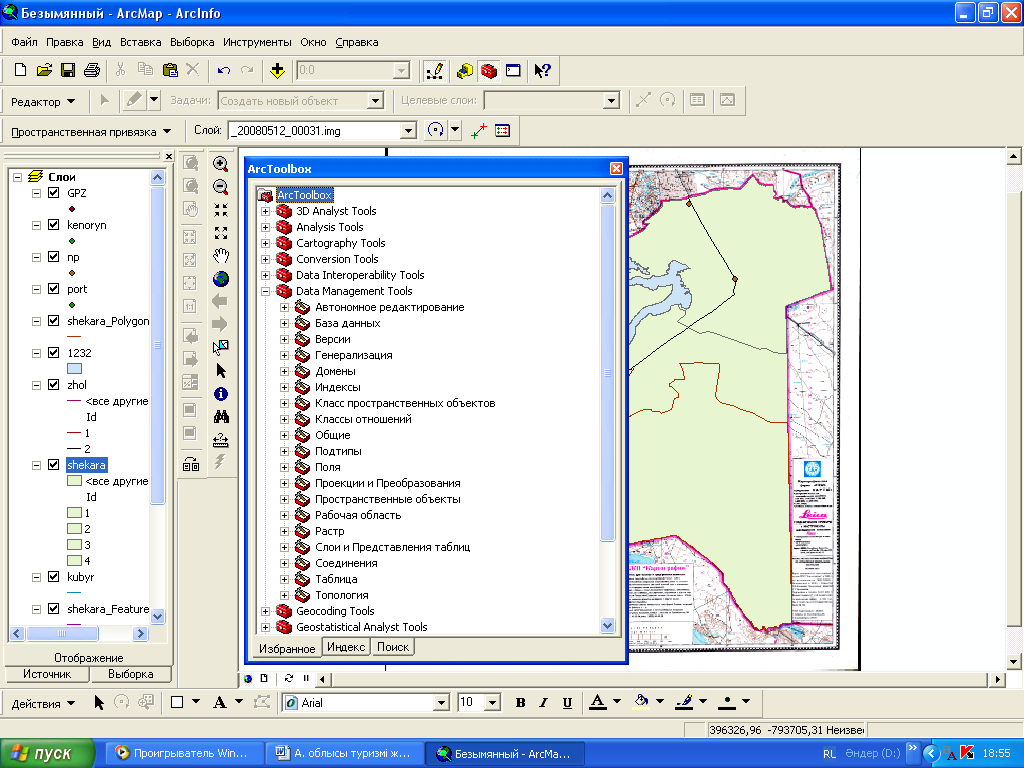 